ПАСПОРТИнновационного продукта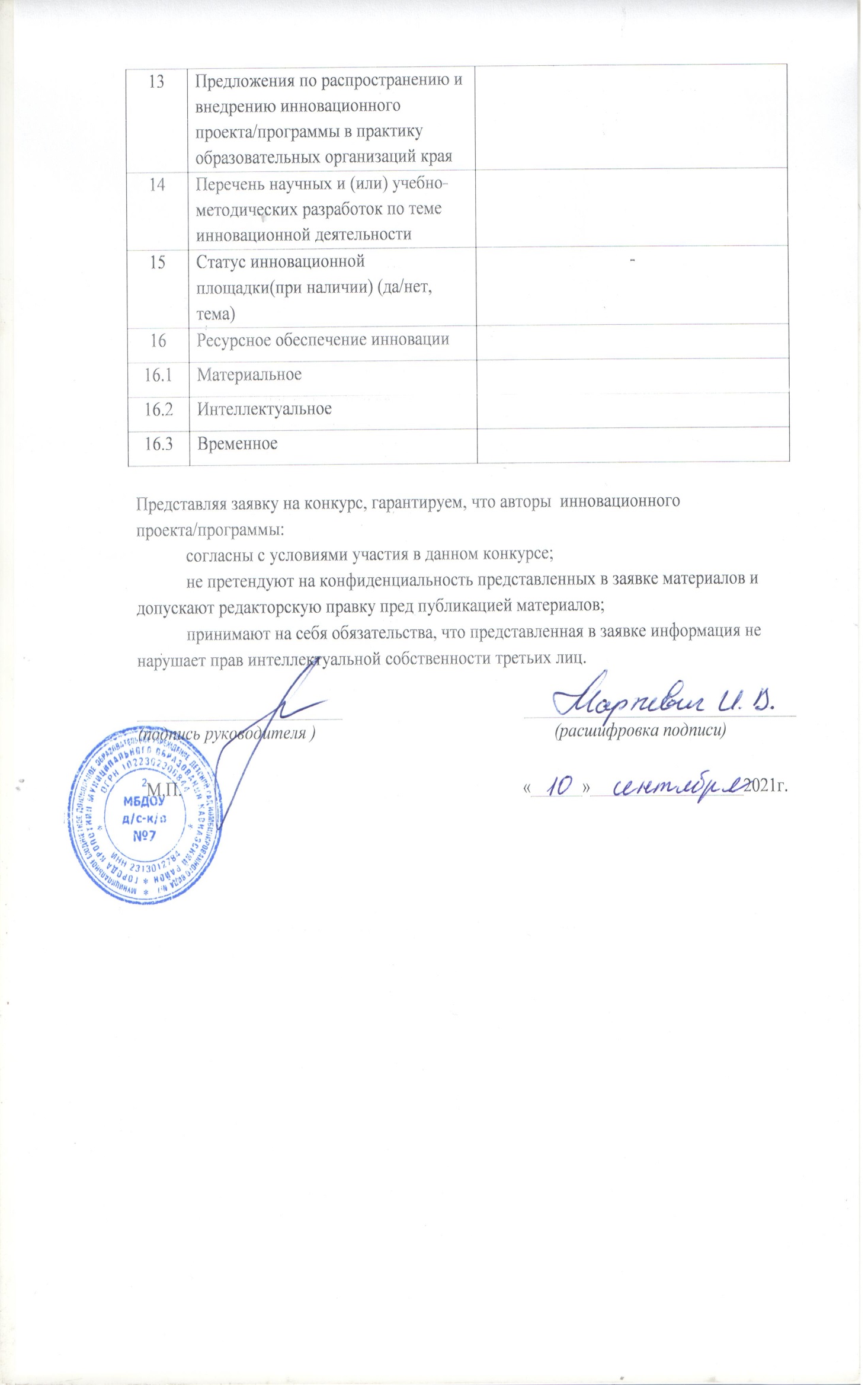 1Наименование инновационного проекта(программы)(тема)РАБОЧАЯ ПРОГРАММА«Культура, быт и традиции кубанского казачества» для дошкольников» (от 5 до 6 лет)2Авторы представляемого инновационного проекта(программы)(ФИО, должность, телефон, е-mail)1.Старший воспитательРудинская Елена Валерьевна8-918-626-55-41; lena.rudinskaya.71@bk.ru2.Учитель-логопед Роттер Марина Александровна8-918-211-05-21; marinarotter@yandex.ru3Научный руководитель(если есть). Научная степень, звание-4Цели внедрения инновационного проекта(программы)воспитательная цель программы состоит в приобщении детей к культуре, языку, традициям и быту Кубани. Именно такой представляется нам стратегия развития личностной культуры ребенка как основы его любви к Родине.знакомство дошкольников с историческим прошлым своего народа, воспитание их в лучших традициях уважения и любви к предкам и родному краю. Мы хотим помочь своим воспитанникам раскрыть окружающий мир, познакомить их поближе с традициями, обрядами, народными играми.5Задачи внедрения инновационного проекта(программы)6Основная идея(идеи) предлагаемого инновационного проекта(программы)Ознакомление детей   с бытом и традициями предков по программе «Культура, быт и традиции кубанского казачества» для дошкольников (от 5до 6лет) позволяет создавать уникальное пространство, в котором расширяется представление об историческом и культурном наследии родного края. Занятия по данной программе предоставляют возможность познать тайны родного края, прочувствовать историю своего народа, подготовить ребёнка -дошкольника к осознанию своей самобытности, самостоятельному поиску исторических взаимосвязей, дальнейшему изучению  курса краеведения в начальной школе.7Нормативно-правовое обеспечение инновационного проекта(программы)- Федеральный закон от 29.12.2012  № 273-ФЗ  «Об образовании в Российской Федерации»;-Федеральный государственный образовательный стандарт дошкольного образования от 17 октября 2013 г. N 1155-Указ Президента Российской Федерации от 7 мая 2018  года № 204 «О национальных целях и стратегических задачах развития Российской Федерации на период до 2024 года»;-Письмо министерства образования и науки Краснодарского края от 20.03.2014г. «О комментариях к ФГОС ДО»;-Инновационная общеобразовательная программа  дошкольного образования «От рождения до школы» под редакцией Н.Е. Вераксы, Т.С. Комаровой, М.А. Васильевой-Комплексная образовательная программа  дошкольного образования для детей с тяжёлыми нарушениями речи(общим недоразвитием речи) с 3до 7 лет Н.В. Нищевой н-Устав МБДОУ д/с-к/в  № 7.8Обоснование его/её значимости для развития системы образования Краснодарского Края9Новизна (инновационность)10Практическая значимостьРеализация парциальных программ по ознакомлению дошкольников с культурой и традициями Кубанского Казачества  рассматривается как неотъемлемый элемент регионального компонента образовательных стандартов, входящих в структуру Федерального государственного стандарта,  отражающих своеобразие края.11Механизм реализации инновации11.1I этап:11.1.1СрокиСентябрь, октябрь, ноябрь11.1.2ЗадачиПознакомить детей с историческим прошлым родного края, сформировать представление о жизни и быте первых переселенцев. Развивать интерес к историческому прошлому, вызывать желание у детей знакомиться с жизнью кубанских казаков, воспитывать уважение к старшему поколению.Совершенствовать артикуляционные навыки, координацию речи с движением; знакомить детей с поговорками и пословицами, народным музыкальным фольклором: потешки, пестушки, частушки, научить понимать их смысл. Знакомство детей с казачьими песнями, учить видеть красоту кубанских напевов, фонетический тренинг; изготовление игрушек  из плодов растений, соломы, ткани, глины. Воспитывать чувство уважения к труженикам Кубани.11.1.3Полученный результатДети знают об истории переселения казаков на Кубань; особенности жизни и быта кубанских казаков; повседневную жизнь кубанских казаков; запомнили пословицы и поговорки; песни-заклички; выполняют упражнения с речевым сопровождением(потешки, прибаутки) 11.2II этап:11.2.1СрокиДекабрь, январь, февраль11.2.2ЗадачиПознакомить с традициями,  обычаями,  народными  приметами; разучивание народных игры с припевками, закличками; игровых и хороводных песен  с разыгрыванием сюжета.Дать представление, что звание мирного земледельца было соединено со званием воина, Песни о казацкой службе.Знакомить детей с обрядовыми праздниками, играми, особенностями времен года; учить детей соблюдать народные традиции, помогать возрождать обычаи и обряды наших предков.                                 11.2.3Полученный результатДети знают :-2-3 кубанские песни, 3-4 частушки;-5 старинных казачьих игр;-элементы казачьей одежды;-особенности православного праздника – Масленицы, Пасхи;11.3III этап:11.3.1Срокимарт, апрель, май11.3.2ЗадачиПознакомить с отношением казаков к женщине–матери с включением народных легенд, пословиц, поговорок, песен; Объяснить с особенностью сказки кубанских казаков. Познакомить детей с трудом наших предков, расширять знания детей о народных ремеслах, со способом изготовления  предметов из соломки; развивать аккуратность, мелкую моторику;Обобщать знания о развитии сегодня нашего края, прививать любовь к родному городу, обращать внимание детей на его красоту, учить радоваться новому облику нашей малой родины.Познакомить  с произведениями Кубанских авторов. Воспитывать любовь к художественному слову.Воспитывать любовь к своей Родине через знакомство с символикой, культурой и бытом. Знакомство с памятными местами города.11.3.3Конечный результат-Дети знают:7-8 заповедей казачества;-диалектную лексику.Дети умеют:-играть в старинные казачьи игры;-исполнить 2-3 кубанские песни, 3-4 частушки-называть некоторые предметы быта;-называть основные православные праздники.12Перспективы развития инновации